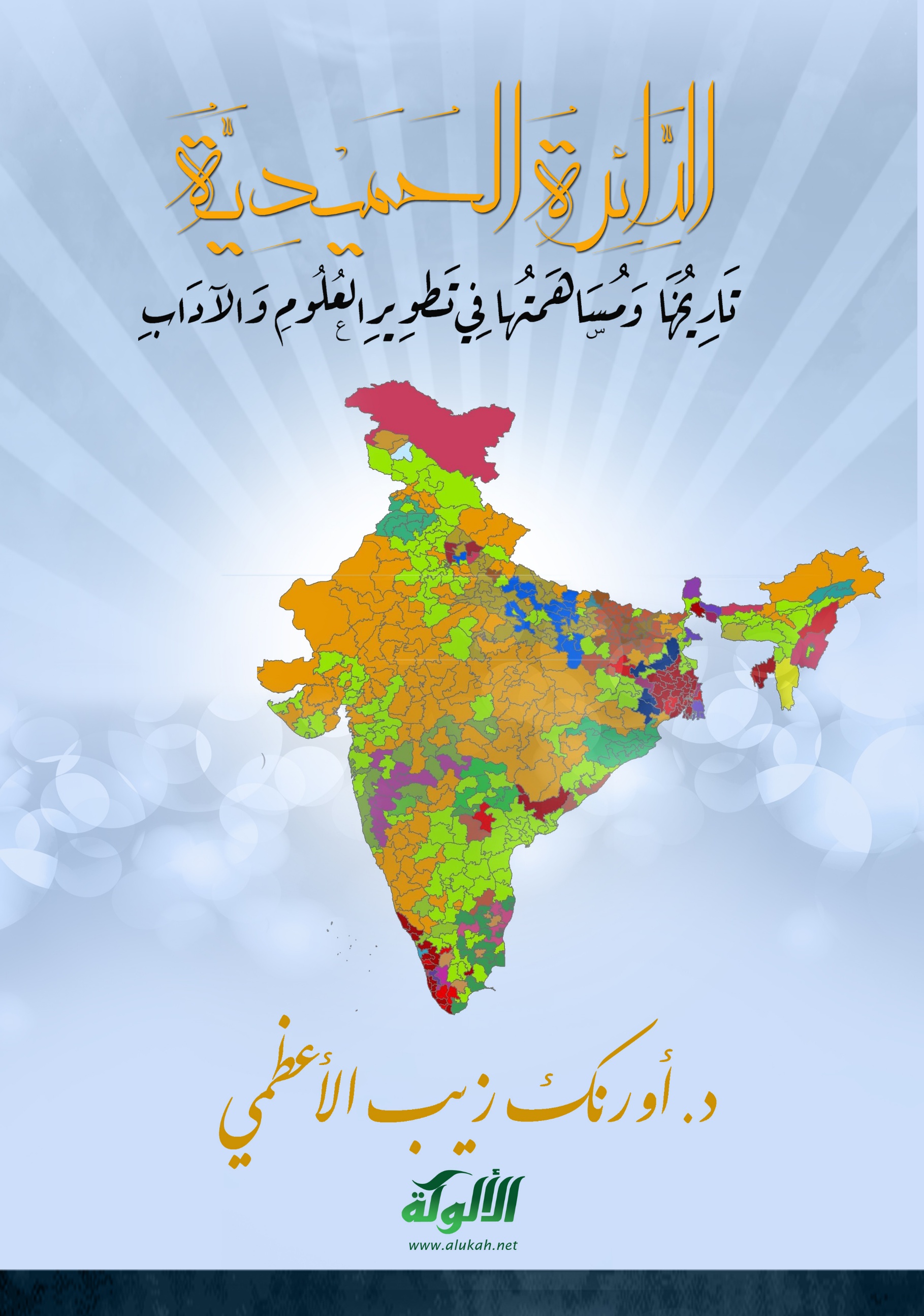 الدائرة الحميديةتاريخها ومساهمتها في تطوير العلوم والآدابالدكتور أورنك زيب الأعظميتصديرحمدًا وصلاةً.. وبعد!فلا شك أنّ الهند لها درجة كبرى في تطوير العلوم والآداب العالمية بجانب تطوير علومها وآدابها فقد قامت علاقات متعددة الجوانب بينها وبين الدول الأخرى كما تمّ تقديم جهود شخصية جبارة وتأسيس معاهد ومؤسسات رسمية وغير رسمية لتطوير الدراسات المحلية والعالمية. وهذه الشخصيات وتلك المعاهد والمؤسسات لعبت دورًا فعالًا في خدمة العلوم والفنون الوطنية والدولية على السواء. وسمعت صدى خدماتها الجليلة لا في مختلف بقاع الهند بل خارج الوطن حتى اعترف العالم العربي والإسلامي بخدماتها ومساهماتها في إحياء التراث العربي ونشر لغته العربية وعلومها وفنونها في أرجاء العالم وأطرافه.و"الدائرة الحميدية" واحد من المعاهد غير الرسمية التي أسّست ببلدة صغيرة تدعى "سَرَائ مِيْرْ" بأعظم كره (الهند) في الفترة ما بين 1935م و1936م، ومنذ فجر تأسيسها قامت الدائرة بدور فعّال في نشر علوم القرآن والحديث والفقه واللغات العربية والأردوية والفارسية وآدابها بجانب إثراء المكتبات الوطنية والدولية بترجمات قيّمة يندر نظيرها لا في الهند بل في غيرها من البلاد والدول. وبما أن تاريخها وخدماتها تخفى على العالم العربي والإسلامي فنودّ في الأسطر التالية أن نلقي بعض الأضواء على هذا المعهد المثالي ومساهماته في تطوير العلوم والآداب راجين من الله سبحانه وتعالى أن يطوّره ويوفقه لمزيد الخدمة للعلوم والآداب.دلهي الجديدة الدكتور أورنك زيب الأعظميتاريخ تأسيسها وأهدافهانظرًا لإتمام ما بدأ به الإمام حميد الدين الفراهي (18/ نوفمبر 1863-11/ نوفمبر 1930م) وإبلاغ رسالته وفكرته عامة العلماء والمفكرين في البلاد وخارجها وبثّ الوعي فيما بين المسلمين وإيقاظهم من النوم الثقيل قام الشيخ أمين أحسن الإصلاحي (1904-1997م) وزميله في الدرس أختر أحسن الإصلاحي (1901-1958م) ومعالج الفراهي الطبيب حفيظ الله (ت 1949م) بتأسيس معهد علمي بسرائ مير (أعظم كره، الهند) سمّوه "الدائرة الحميدية" في المدة ما بين 1935م و1936م وهذا الاسم جاء نسبة للشيخ حميد الدين الفراهي الذي كان أستاذ الأوّلينِ وهو الذي نادى بفكرة مركزية القرآن ومصدريته لكافة العلوم الإسلامية وغير الإسلامية حتى علوم الحديث والفقه.كان هذا المعهد العلمي يهدف إلى ما جاء ذكره في العدد الأوّل لمجلة "الإصلاح" الشهرية الصادرة عن المعهد ذاته وهي:"1. نشر مؤلفات ورسائل الإمام الفراهي العربية بجانب ترجمتها إلى اللغة الأردوية.2. وإيجاد جماعة تحذو حذو الإمام الفراهي في تدبر القرآن وكتابة المؤلفات والمقالات عن الدراسات القرآنية.3. وإصدار مجلة شهرية تنشر فيها المقالات القيمة عن علوم القرآن وتخدم المسلمين خدمة علمية ودينية حسنة.4. وإصدار جريدة أسبوعية رخيصة الثمن سلسة الأسلوب تهدف إلى إصلاح القوم الديني والخلقي والاجتماعي".أسماء من ترأسها وأدارها وتولّى عضويتهاتمّ تأسيس هذا المعهد العلمي بعون من الطبيب حفيظ الله والسيد عبد الغني المفوّض السامي لضريبة الدخل والشيخ أمين أحسن الإصلاحي والشيخ أختر أحسن الإصلاحي فقد تعيّن الطبيب حفيظ الله أوّل رئيس لهذا المعهد العالي والسيد عبد الغني نائبه فيه كما تولّى الشيخ أمين أحسن الإصلاحي مسؤولية الإدارة وأما الأخير فقد قام بمعونته العلمية والأدبية.هذا ولما توفّي الطبيب حفيظ الله بقي منصبه فارغًا حتى ملأه الشيخ الشاه معين الدين الندوي وكذلك حينما غادر الشيخ أمين أحسن الإصلاحي أصاب الدائرة نائبة ولم تستطع بمواصلة سيرها إلا ببطء حتى قام الشيخ بدر الدين الإصلاحي (1904-1996م) في 1375ھ وأيقظ أستاذه الشيخ أختر أحسن الإصلاحي فقاما وأثرا ما أثرا وحينذاك كانت كافة المسؤوليات على عاتقي الشيخ بدر الدين الإصلاحي إلا أمانة المال التي تحملها الشيخ عبد الرحمن ناصر الإصلاحي وحينما توفّي الشيخ بدر الدين الإصلاحي في 1996م عيّن أعضاء الدائرة في 28/ يوليو 1996م رئيسها الشيخ عبد الرحمن ناصر الإصلاحي كما قرّروا مديرَها الأستاذ عبيد الله الفراهي وأما الشيخ اشفاق أحمد الإصلاحي فهو حُمّل مسؤولية أمين المال.وأما الأعضاء الآخرون الذين تمّ تعيينهم طوال هذه المدة فهم فيما يلي حسب الترتيب الزمني:في البداية حينما تمّ تأسيس الدائرة:الشيخ أختر أحسن الإصلاحيوالشيخ عبد الأحد الإصلاحيوالشيخ عزيز الرحمن الإصلاحيوفي 18/ فبراير 1973م:الشيخ أبو الليث الإصلاحي الندويوالشيخ صدر الدين الإصلاحيوالشيخ محمد عاصم الإصلاحيوالشيخ محمد سجاد الفراهيوالشيخ محمد فاروق النعمانيوالحكيم حمد الله الفراهيوالدكتور عبيد الله الفراهيوالحافظ جلال الدين الصديقيوالسيد اشتياق أحمدإلا أنّ الآخرين فلم يسجّل اسماهما في الأعضاء المستقلة.وفي 28/ يوليو 1996م: السيد اشتياق أحمدوالدكتور أجمل أيوب الإصلاحيوالدكتور محيي الدين الإصلاحيوالشيخ ضياء الدين الإصلاحيوهؤلاء بالإضافة إلى من جاء ذكر أسمائهم في الفهرست المذكور أعلاه.وفي الواحد من سبتمبر 1996م:الشيخ احتشام الدين الإصلاحيوالشيخ محمد أيوب الإصلاحيوالدكتور اشتياق أحمد الظليوالشيخ عبد الحسيب الإصلاحيوالدكتور فخر الإسلام الأعظميوهؤلاء بالإضافة إلى من جاء ذكرهم في الفهرستين المذكورين أعلاه.مساهماتهافي مختلف المجالات العلمية والأدبية(وهنا نحبّ أنْ نلقي الأضواء المفصّلة على مساهمة هذا المعهد العلمي في مختلف المجالات العلمية؛ في الدراسات الإسلامية واللغة العربية وآدابها واللغة الأردوية وآدابها واللغة الفارسية وآدابها وما شابهها من المجالات الأخرى فنبدأ بالدراسات الإسلامية.)أولًا: مساهمتها في تطوير الدراسات الإسلاميةوما قدّمته الدائرة الحميدية من خدمة جليلة حقًا في هذا المجال نشير إليها بشيء من التفصيل. فالكتب والرسائل التي تمّ طبعها من هذه الدائرة العلمية هي فيما يلي:أجزاء تفسير نظام القرآن وتأويل الفرقان بالفرقان: هذه المجموعة تشتمل على أربعة عشر جزءً وكلّ جزء خاصّ بسورة وتفسيرها على منهجه الخاص البديع فالسور التي تأتي في هذه المجموعة هي:سورة الفاتحة: صدرت طبعتها الأولى في 1357ھ/1937موسورة الذاريات: لم يذكر متى صدرت طبعتها الأولىوسورة التحريم: صدرت طبعتها الأولى في 1326ھ/1908موسورة القيامة: لم يذكر متى صدرت طبعتها الأولىوسورة المرسلات: لم يذكر متى صدرت طبعتها الأولىوسورة الحشر: صدرت طبعتها الأولى في 1326ھ/1908موسورة عبس: لم يذكر متى صدرت طبعتها الأولىوسورة الشمس: صدرت طبعتها الأولى في 1326ھ/1908موسورة التين: لم يذكر متى صدرت طبعتها الأولىوسورة العصر: صدرت طبعتها الأولى في 1326ھ/1908موسورة الفيل: صدرت طبعتها الأولى في 1354ھ/1908موسورة الكوثر: لم يذكر متى صدرت طبعتها الأولىوسورة الكافرون: لم يذكر متى صدرت طبعتها الأولىوسورة اللهب: صدرت طبعتها الأولى في 1325ھ/1908موسورة الإخلاص: صدرت طبعتها الأولى في 1931متمّ نشر هذه السور في أجزاء على حدة كما تمّ تفسيرها باللغة العربية إلا سورة الإخلاص فهي فُسّرت باللغة الأردوية لأحد أصدقائه وعلى طلب من عنده فليس تفسيرها يبلغ المستوى الذي بلغته تفسيرات غيرها من السور ولنعرف أنّ كل هذه السور وتفسيراتها صدرت على نفقة الدائرة الحميدية ولو أنها لم تحمل اسمها إلا قليلًا.تفسير نظام القرآن وتأويل الفرقان بالفرقان: هذه مجموعة تفاسير الفراهي لبسم الرحمن الرحيم وسورة الفاتحة وسورة الذاريات وسورة التحريم وسورة القيامة وسورة المرسلات وسورة عبس وسورة الشمس وسورة التين وسورة العصر وسورة الفيل وسورة الكوثر وسورة الكافرون وسورة اللهب. تبتدئ المجموعة بمقدمة العلامة السيد سليمان الندوي لأول تفسيره لبسم الله الرحمن الرحيم وسورة الفاتحة ثم تأتي خطبة الفراهي لهذا التفسير، التي تم طبعها مع تفسره لسورة البقرة. تتبعها فاتحة تفسيره التي تم طبعها مع تفسيره لبسم الله الرحمن الرحيم وسورة الفاتحة. يبدو أنها طبعة حديثة لتفاسير الفراهي المطبوعة لبعض السور. ولكنها لا تشمل كافة التفسير العربية. صدرت هذه الطبعة من الدائرة الحميدية في 2008م. إنها مليئة بالأخطاء المطبعية.تفسير سورة البقرة: هذا تفسير سورة البقرة حتى الآية الثانية والستين. أثبت فيه الإمام الفراهي فلسفة نظامه التي نادى بها في مختلف رسائله المتعلقة بالقرآن وأصول تفسيره. نشرته الدائرة الحميدية في 2000م. تمّت ترجمته إلى الأردوية بقلم الأستاذ عبيد الله الفراهي وهي نشرت في مجلة "نظام القرآن" الفصلية الصادرة عن مدرسة الإصلاح.تفسير نظام القرآن (بالأردوية): وكما نشرت الدائرة تفسيره العربي فكذلك قامت بنشر ترجمتها إلى الأردوية، التي قام بها الشيخ الجليل أمين أحسن الإصلاحي صاحب تفسير "تدبر القرآن" بإصلاح قليل من زميله في الدرس شيخ التفسير أختر أحسن الإصلاحي. نشرت هذه الترجمة مرارًا وتكرارًا من الدائرة ويمكن طلبها منها.تعليقات في تفسير القرآن الكريم: إن الإمام الفراهي كان يضبط إشاراته التفسيرية على ورقة أو ورقتين موضوعتين بعد كل ورقة للمصحف الشريف. كان للفراهي ثلاث نسخ من هذا النوع، ذهب بها تلميذه الشيخ أمين أحسن الإصلاحي عندما انتقل إلى الباكستان. ولكن زميله في الدرس الشيخ أختر أحسن الإصلاحي قد نسخ كل تلك التعليقات مميزًا بين المتقدمة منها والمتأخرة كما كانت نسخة أخرى عند الشيخ بدر الدين الإصلاحي، مدير أسبق للدائرة الحميدية. اعتمد عليها الدكتور عبيد الله الفراهي الذي قام بجمع هذه التعليقات كما قام بوضع مذكراته التفسيرية الأخرى المنشورة في رسائله عن القرآن في موضع مناسب لها. راجعها الشيخ محمد أمانة الله الإصلاحي. إنها في مجلدين فالمجلد الأول في 450 صفحة ويحتوي على مقدمة مدير الدائرة الراهن ومقدمة الفراهي لتعليقاته ومن سورة الفاتحة حتى سورة النور والمجلد الثاني في 514 صفحة ويحتوي على التفاسير من سورة الفرقان إلى سورة الناس. إنها طبعة غير محققة وصدرت من الدائرة الحميدية في 2010م. ترجمة القرآن الكريم (بالأردوية): أراد الإمام الفراهي أن يترجم القرآن إلى الأردوية ولكنه لم يوفّق إلا من سورة القيامة إلى سورة التعوذ كما ترك البياض في بعض المواضع، الذي ملأه الآخرون من ترجمة تلميذه المفسّر أمين أحسن الإصلاحي. هذه ترجمة جيدة تهدي المترجمين إلى بعض الأصول المهمة في هذا الفنّ. صفحاتها 55 صفحة. نشرتها الدائرة الحميدية في 1989م. فاتحة نظام القرآن: هذه مقدمة لتفسير الإمام الفراهي المسمّى ب"نظام القرآن وتأويل الفرقان بالفرقان" ذكر فيها الإمام الأصول التي سلكها في تفسير القرآن الكريم وتعيين معناه الحقيقي ومراده الصحيح. نشرتها الدائرة الحميدية بعد وفاته في 1357ھ. قدّم لها العلامة السيد سليمان الندوي (ت1953م) صاحب كتاب "أرض القرآن" وكتاب "سيرة النبي صلّى الله عليه وسلّم".أساليب القرآن: هذا الكتاب يدلّ على وجوه الأساليب في القرآن وبيان دلالتها ومواقع استعمالها. ونظرًا لعنوانه وبعض مشتملاته فهو كتاب فريد. أصدرته الدائرة الحميدية في 1389ھ. قمتُ بتحقيقها والتعليق عليها.التكميل في أصول التأويل: هذه رسالة قيّمة في أصول التفسير قرّرها الإمام الفراهي وسلكها لدى تفسير القرآن العظيم وتأويل معناه وتفهيم مراده الحقيقي. نشرتها الدائرة الحميدية في 1388ھ.دلائل النظام: هذه الرسالة تتحدّث عن الدلائل والبراهين على وجود النظام في القرآن كما هي تهدي إلى الطرق للوصول إلى نظام السورة وتوحيد القرآن. لم يجد الإمام فرصة لإتمام هذه الرسالة القيّمة. طبعتها الدائرة الحميدية في 1388ھ.إمعان في أقسام القرآن: هذه الرسالة تدلّ على نظرية جديدة في أقسام القرآن، تثبت أنّ كافة الأقسام في القرآن شهادات، استخدمها الله جلّ مجده لإقامة الحجة على القارئ والشاهد. ولو صدرت هذه الرسالة في حياة المؤلف ولكنه زاد في فصولها وأعدّها على نحو جديد فصدرت الطبعة المعدّلة من المطبعة الأحمدية بعليكرة في 1329ھ. ثم أصدرت دار القرآن الكريم بالكويت صورتها في 1401ھ بسعي أصحاب الدائرة الحميدية الذين يريدون أنْ يعيدوا طبعة كافة إصدارات الدائرة العربية من المطابع العربية. وهكذا نشرت الدائرة ترجمتها إلى الأردوية، التي قام بها الشيخ المفسّر أمين أحسن الإصلاحي ونشرت أوّلًا في مجلة "الإصلاح" الشهرية.الرأي الصحيح فيمن هو الذبيح: هذا أروع الكتب في هذا الموضوع وذلك لأنّ الإمام الفراهي كان بارعًا في الكتب السماوية بجانب مهارته في علوم القرآن والحديث والأدب العربي فقد جاء الإمام الفراهي بكتاب فريد من نوعه. صدر الكتاب أوّلًا في 1338ھ من مطبعة معارف بأعظم كره ثم نشرته الدائرة الحميدية في 1414ھ وفي 1420ھ أصدرت دار القلم بدمشق طبعة له ثالثة. وهكذا نشرت الدائرة ترجمتها الأردوية التي قام بها الشيخ أمين أحسن الإصلاحي ونشرها أوّلًا في مجلة "الإصلاح" الشهرية.في ملكوت الله: هذه الرسالة تنطق عن السنن الإلهية في رقيّ الأمم وانحطاطها وعلوّ الحق وهزيمة الباطل وأصول النظام السياسي للإسلام. لم يوفّق الإمام إتمامَ هذه الرسالة القيّمة. ترجمها الأستاذ ألطاف أحمد الأعظمي وقدّم لها معلومات جيّدة عن الموضوع. نشرته الدائرة الحميدية في 1391ھ وأما الترجمة فهي منتظرة الطبع.القائد إلى عيون العقائد: هذه الرسالة القيّمة تتحدث عن أمور العقيدة الإسلامية مثل الإيمان بالقدر وعصمة الأنبياء والآخرة وما شابهها. لم يجد الإمام فرصة لإتمامها. أصدرتها الدائرة الحميدية في 1395ھ وقد صدرت طبعتها الثانية الجديدة في 2010م. مفردات القرآن: هذا الكتاب من أروع الكتب الموجودة في العالم في موضوع مفردات القرآن وشرح كلماته الصعبة الجوهرية. ذكر فيها الإمام الفراهي أصول تعيين مفهوم الكلمة الحق بجانب شرح المفردات الصعبة للقرآن الكريم في ضوء القرآن والسنة وكلام العرب والصحف السماوية الأخرى. لم يوفّق الإمامُ إتمامَ هذه الرسالة. صدرت هي باعتناء عبد الأحد الإصلاحي (ت1941م) في 1358ھ من الدائرة الحميدية ثم نشرت دار الغرب الإسلامي طبعة لها محقّقة في 2002م كما قامت الدائرة الحميدية بنشرها في 2004م.رسائل الإمام الفراهي في علوم القرآن: هذه مجموعة رسائل الإمام الفراهي في علوم القرآن وهي تشمل "أساليب القرآن" و"التكميل في أصول التأويل" و"دلائل النظام". أصدرتها الدائرة الحميدية في 1991م.رسائل في علوم القرآن: هذه مجموعة ثانية لرسائل الإمام الفراهي في علوم القرآن. تشمل هذه المجموعة أربع رسائل: الرائع في أصول الشرائع وإحكام الأصول بأحكام الرسول وأسباب النزول والرسوخ في معرفة الناسخ والمنسوخ. تذيّل الرسالة الرابعة بحواشي الفراهي على كتاب الناسخ والمنسوخ لأبي جعفر النحاس. قام بإعدادها الدكتور عبيد الله الفراهي وأما المراجعة فقد قام بها الشيخ أمانة الله الإصلاحي. إنها في 181 صفحة وصدرت من الدائرة الحميدية في 2011م. ولو أن المجموعة تخلو من مقدمة المدير الجامع ولكنها تشمل المراجع الهامة الضرورية فهي طبعة شبه محقّقة.حكمة القرآن: هذه رسالة الفراهي عن حكمة القرآن وهي رسالة رائعة في الموضوع تبيّن مفهوم الحكمة في القرآن وبيان منزلتها وخصائصها وآثارها ومظانها وأسبابها وتعليم النبي إياها لأمته وطرق استنباطها ووجود الحكمة في نظام الديانة الإسلامية. قام الدكتور عبيد الله الفراهي بإعدادها وضبط حواشيها. أصدرها الدائرة الحميدية في 120 صفحة في 2007م. إنها تحمل مقدمة الناشر الجامع.  حكمة القرآن (ترجمة): هذه ترجمة أردوية لكتاب الإمام الفراهي "حكمة القرآن" قام بها المرحوم خالد مسعود الباكستاني (15/ ديسمبر 1935-30/ سبتمبر 2003م) ونشرها أوّلًا في مجلة "تدبر" الشهرية الصادرة عن الباكستان ثم نشرها من "إداره تدبر قرآن وحديث" (الباكستان) في 1995م وبعد ذلك تم نشرها في الحلقات في مجلة "علوم القرآن" نصف السنوية الصادرة عن عليكره وفي الأخير أخذت الدائرة الحميدية صورتها ونشرتها في قشيب جيّد في 1996م. هذا الكتاب ينطق عن حكمة القرآن ومفهومها الحقيقي في القرآن الكريم وقيام الدين عليها. هذا كتاب قيّم ولكن لم يوفّق الإمام الفراهي إتمامَه. قمت بترجمتها إلى الإنجليزية. نشرها مطبع آدم بدلهي في 2005م.حجج القرآن: هذه هي أهمّ وأجلّ رسائل الإمام الفراهي في علوم القرآن ولو أنه لم يوفّق إتمامها ولكن أتمّ خطتها. هي تشتمل على ثلاث مقالات وكل مقالة في ثلاثة أبواب فالمقالة الأولى في نقد المنطق والفلسفة وعلم الكلام والمقالة الثانية في تأسيس العلم وبيان طريق احتجاج القرآن والمقالة الثالثة في ذكر حجج القرآن على الربوبية والمعاد والرسالة. قام الدكتور عبيد الله الفراهي بجمعها وضبط حواشيها ونشرها من الدائرة الحميدية. صدرت طبعتها الأولى في 314 صفحة في 2009م.مباحث القرآن: هذه مجموعة مقالات الشيخ أختر أحسن الإصلاحي الخمس المنشورة في مجلتي "الإصلاح" و"مدينة". تعالج هذه المقالات القضايا المهمة القرآنية وتحتوي على معلومات مهمة وحقائق جمة. جمعها الشيخ عبد الرحمن ناصر الإصلاحي وقدّم لها ونشرتها الدائرة الحميدية في 1996م. صفحاتها 130 صفحة.نظم قرآن، ايك تعارف (نظم القرآن، دراسة تعريفية): هذه مجموعة آراء الإمام ابن تيمية والإمام الزركشي والعلامة الفراهي عن فلسفة نظام القرآن وقد قام بجمعها وترتيبها وترجمتها الأردوية، البروفيسور عبيد الله الفراهي. نشرتها الدائرة الحميدية في 1994. صفحاته 96.علامة حميد الدين فراهي، حيات وافكار (العلامة حميد الدين الفراهي، سيرته وفكرته- بالأردوية): هذه مجموعة مقالات الندوة العلمية التي تمّ عقدها في 8-10 من شهر أكتوبر 1991م حول حياة وآثار وأفكار العلامة حميد الدين الفراهي. قام البروفيسور عبيد الله الفراهي بجمع وإعداد المقالات بجانب قيامه بالتعليق والتحشية على بعض الآراء الخاطئة عن شخصية الإمام وأفكاره القيّمة. نشرتها الدائرة الحميدية في 1992م. صفحاتها 592.رسالة في إصلاح الناس (بالأردوية): هذه رسالة تتحدث عن إصلاح الناس في ضوء القرآن الكريم. أراد الإمام الفراهي تأليف رسالة بهذا الاسم ولكن لم يجد الفرصة فتركها غير تامة ولبّى دعوة ربه الكريم إلى الآخرة. نظرًا لأهمية الموضوع وإفاضة العامة، قام الشيخ أمين أحسن الإصلاحي بترجمتها إلى الأردوية ونشرها في مجلة "الإصلاح" ثم قام البروفيسور عبيد الله الفراهي باختيار الكتابات الأخرى للفراهي عن الموضوع وإعدادها خير إعداد. نشرتها الدائرة الحميدية في 1993م.رسالة التوحيد (بالأردوية): موضوع الرسالة واضح. هذه أيضًا مجموعة كتابات الإمام الفراهي المختارة. قام بهذا العمل الرائع، الدكتور عبيد الله الفراهي. نشرتها الدائرة الحميدية في 1993م.رسالة الآخرة (بالأردوية): هذه الرسالة أيضًا شاملة كتابات الإمام الفراهي المختارة عن الآخرة. قام بهذا العمل المفيد، البروفيسور المذكور آنفًا. نشرتها الدائرة الحميدية في 1993م.رسالة النبوة (بالأردوية): هذه الرسالة تتحدث عن النبوة والشؤون المتعلقة بها. قام البروفيسور عبيد الله الفراهي بإعداد هذه الرسالة مختارًا كتابات الإمام الفراهي عن الموضوع. نشرتها الدائرة الحميدية في 1993م.مكاتيب فراهي (مجموع رسائل الإمام الفراهي): هذه مجموعة رسائل الإمام الفراهي التي بعث بها الإمام إلى مختلف الشيوخ وهي تراث قيّم للدراسات الإسلامية لأنها تشمل حلول القضايا المتعلقة بالقرآن والسنة والأدب العربي بجانب احتوائها على معلومات قيّمة عن الإمام نفسه. جمعها ورتّبها الدكتور شرف الدين الإصلاحي والدكتور حمد الله الفراهي (17/ أكتوبر 1953-30/ ديسمبر 2003م) تحتوي المجموعة على 103 صفحة. نشرتها الدائرة الحميدية في 1994م.  حيات حميد (ترجمة الإمام الفراهي بالأردوية): هذا الكتاب مجموعة مقالتين تمّ تأليفهما بقلم الشيخ أمين أحسن الإصلاحي والعلامة السيد سليمان الندوي. جمعهما الشيخ عبد الرحمن ناصر الإصلاحي ونشرتها الدائرة الحميدية في 1973م. هذا الكتاب يلقي ضوءًا موجزًا على سيرة العلامة حميد الدين الفراهي ومؤلفاته القيّمة وأفكاره النيّرة وما إليها.علامة حميد الدين فراهي علماء ومفكرين كي نظر ميں (العلامة حميد الدين الفراهي في ضوء آراء العلماء والمفكّرين): هذه مجموعة الآراء والانطباعات التي أدلى بها العلماء الأفاضل والمفكّرون الكبار عن الشيخ حميد الدين الفراهي وطول باعه في العلوم وإخلاصه لله. جمعها الدائرة الحميدية ونشرتها. تبتدئ المجموعة بذكر ما كتبه العلامة السيد سليمان الندوي عنه. لم تذكر سنة نشرها. صفحاتها 32.ذكر فراهي (ترجمة الفراهي- بالأردوية): هذه ترجمة الإمام الفراهي الجامعة الحافلة بالمعلومات. قام بكتابتها الأستاذ الدكتور شرف الدين الإصلاحي باللغة الأردوية والواقع أنها كانت مشروع التحقيق الذي فوّضه "إداره تحقيقات إسلامي، إسلام اباد" (معهد البحوث الإسلامية، إسلام اباد) إلى هذا المحقق المدقق فقد بذل الأستاذ الدكتور كلّ جهده وجاء بشيئ دقيق حافل بالمعلومات الحديثة. هذه الترجمة تحتوي على 840 صفحة ونشرتها الدائرة الحميدية في 2004م.وثانيًا: مساهمتها في تطوير اللغة العربية وآدابها والترجمةبجانب تقديم الخدمات الجليلة إلى مجال الدراسات الإسلامية فقد أعانت الدائرة الحميدية في تطور اللغة العربية وآدابها والترجمة منها وإليها في شبه القارة الهندية-الباكستانية. وإليكم خدماتها الجليلة في هذا المجال.أسباق النحو: هذه الرسالة التي تمّ تأليفها باللغة الأردوية تبحث عن قواعد اللغة العربية بأسلوب سهل وتدرّس الطلاب الجدد هذا الفن بمنهج ميسّر للغاية. هذه أنفع الرسائل وأوجزها في الموضوع. تم نشرها في حياة المؤلف ثم زادها شيئًا كما ترك البياض في بعض المواضع فملأه تلميذه الرشيد أختر أحسن الإصلاحي ونشرها من الدائرة الحميدية في 1937م.أسباق الصرف: هذه الرسالة، كما يتضح من عنوانها، تعلّم الناشئين علمَ الصرف بأسلوب سهل وجيز للغاية حتى يمهر الطالب الناشئ في هذا الفن وهو لا ينفق إلا نصف سنة. إنها رسالة أردوية قيّمة تجدر بتقريرها في المنهاج الدراسي لكافة المدارس والمعاهد والجامعات الهندية كما هي تستحق نقلها أو على الأقل بيان مرادها وفكرتها وأسلوبها في لغات العالم لا سيما العربية والإنجليزية والفرنساوية. تم نشرها في حياة المؤلف ثم أضاف إليها تلميذه المؤقر أختر أحسن الإصلاحي بعض النماذج والأمثلة والتمرينات ونشرها في 1937م من الدائرة الحميدية.تحفة الإعراب: هذه الرسالة المنظومة بالأردوية وهي موجزة ما جاء في الرسالتين الأوليين من المواد والأفكار البديعة. هي تشتمل على 128 بيت. تم تقريرها في المنهاج الدراسي لمختلف مدارس الهند، نشرت في حياة المؤلف ثم نشرها الدائرة الحميدية في 1919م.أسباق النحو (جامع): هذه في الواقع ليست رسالة خاصة بل هي مجموعة الرسائل الثلاث المذكورة أعلاه وهي: أسباق النحو وأسباق الصرف وتحفة الإعراب. قام بجمعها وإعدادها والتعليق عليها الشيخ احتشام الدين الإصلاحي تلميذ الشيخ أختر أحسن الإصلاحي المرحوم. إنّ تعليقاته قد سهّلت المواضع الصعبة وقدّمت الرسائل ومباحثها بأسلوب سهل ميسّر للغاية. تم طبعها من الدائرة الحميدية في 2000م. إنها لا تخلو من الأخطاء المطبعية.أمثال آصف الحكيم (ترجمة): هذه ترجمة عربية لحكايات آصف الحكيم بالإنجليزية "Aesop’s Fables". قام بها الإمام الفراهي زمن دراسته. حكاياتها 136 وصفحاتها 73. هذه ترجمة اختيارية سلسة نظرًا لطلاب الدراس الابتدائية فقد تم تقريرها في مختلف المدارس الهندية. صدرت طبعتها الأولى في سنة لم تضبط ثم صدرت في 1393م من الدائرة الحميدية كما صدرت في 1405ھ والطبعة الجديدة صدرت في 2007م في 75 صفحة. إنها لا تخلو من الأخطاء المطبعية.جمهرة البلاغة: هذا الكتاب وحيد من نوعه في علم البلاغة. ذكر فيه الإمام الفراهي أصول البلاغة ومستواها في ضوء القرآن والسنة وكلام العرب القح. إنه انتقد فيه أرسطو ونظريته للمحاكاة. أثنى عليه معاصروه من العلماء والنقاد كما أعلى ذكره المتأخرون من الأدباء والنقاد. يجدر الكتاب بأن ينشر في العالم الإسلامي بعد شيئ من التحقيق. نشرته الدائرة الحميدية في 1360ھ.ديوانه العربي: هذا ديوانه العربي ويشتمل على خمس عشرة قصيدة رائعة بليغة عن التهانئ وتعاليم الإسلام والحروب التي دارت بين مسلمي بلقان وطرابلس وأعدائهم الألدّاء. أثنى عليها العرب. قام الشيخ بدر الدين الإصلاحي بجمعها وتدوينها وتقديمها ونشرها من الدائرة الحميدية في 1387ھ. صفحاته 36.	وثالثًا: مساهمتها في تطوير اللغة الأردوية وآدابها	قدّمت الدائرة الحميدية خدمات جليلة في تطور اللغة الأردوية وآدابها والصحافة فيها وتفصيلها فيما يلي:مجلة "الإصلاح": قد مضى أنّ الدائرة الحميدية كانت تهدف إلى إصدار مجلة شهرية تخدم القرآن والسنة والمسلمين فقد أصدرت، منذ تأسيسها، مجلة شهرية باسم "الإصلاح" نشرت فيها مقالات قيّمة عن علوم القرآن والحديث بجانب نشر ترجمات مؤلفات الإمام الفراهي العربية. وعلاوة على هذه المساهمات القيّمة في الدراسات الإسلامية فقد ساهمت المجلة كثيرًا في تطوّر اللغة العربية وآدابها واللغة الفارسية وآدابها واللغة الأردوية وآدابها فقد نشرت قصائد رائعة في اللغة الفارسية واللغة الأردوية بجانب نشر المقالات الفاضلة عن الأدب العربي. إنّ هذه المجلة قد خدمت في صفحاتها القليلة ما عجز عنه المجلات الأخرى المحتوية على مئات من الصفحات. كان لهذه المجلة مستوى علمي رفيع قلما بلغته المجلات الأردوية الأخرى في الهند وخارجها ولكن من الأسف أنّ هذه المجلة قد توقّف إصدارها حينما غادرها مدير تحريرها الشيخ أمين أحسن الإصلاحي لكي يعضّد العلامة أبا الأعلى المودودي (25/ سبتمبر 1903-22/ سبتمبر 1979م) وجماعته الإسلامية.ولكنّ الله سبحانه وتعالى يخلق بديلًا بكل شيئ ونائبًا لكل مخلوق فقد بدّله جلّ مجده برجل إسلامي فعّال وهو الشيخ أبو الليث الإصلاحي (1916-1990م) الذي ترك وظيفته وجاء مدرسته الأم مدرسة الإصلاح وتابع هذا العمل البنّاء بإصدار مجلة شهرية أخرى باسم "إصلاح" في 1941م إلا أنّ هذه المجلة لم تواصل مسيرها بحيث توقّف إصدارها حينما التحق الشيخ أبو الليث بتلك الجماعة الجديدة، الجماعة الإسلامية فلم تصدر إلا أربعة أعداد منها. كان مستوى هذه المجلة أيضًا عاليًا يضاهي بمستوى المجلات الرائعة الأخرى الصادرة عن الهند والباكستان.وبعد ذلك لم تصدر أي مجلة من هذا المعهد العلمي وذلك لأن مدرسة الإصلاح قد أصدرت منظمة طلابها الجدد حولية كما قامت هي بنفسها بإصدار مجلة فصلية باسم "نظام القرآن" فهاتان المجلتان تقيمان مقامها فلا حاجة إلى إكثار المجلات فإن الهدف، نشر العلوم الإسلامية والعربية، يتمّ الوصول إليه عن طريق هاتين المجلتين. الترجمات الأردوية لمؤلفات الإمام الفراهي: قامت الدائرة الحميدية بنشر ترجمات الإمام الفراهي الأردوية التي قام بها أصحابها أو العلماء الآخرون كما قامت بنشر الترجمات الأخرى ففي هذا الشأن نشرت ترجمات الكتب والمؤلفات التالية:تفسير نظام القرآن وتأويل الفرقان بالفرقان باسم "نظام القرآن"إمعان في أقسام القرآن باسم "أقسام القرآن"الرأي الصحيح فيمن هو الذبيح باسم "ذبيح كون؟"رسالة في إصلاح الناس باسم "رساله في اصلاح الناس"قام بترجمة تلك الكتب والرسائل إلى اللغة الأردوية تلميذه الرشيد الشيخ أمين أحسن الإصلاحي وقد مضى تفصيلها في العنوان"مساهمتها في الدراسات الإسلامية".ترجمة القرآن إلى الأردوية (غير تامة): قام بها الإمام الفراهي ذاته.حكمة القرآن: قام بترجمته إلى الأردوية تلميذ الشيخ الإصلاحي الشيخ خالد مسعود الباكستاني.وتفصيل هاتين الرسالتين مذكور في موضعه. مباحث القرآن: هذه مجموعة مقالات الشيخ أختر أحسن الإصلاحي باللغة الأردوية وهي نموذج جيّد لمعالجة المواضيع العلمية باللغة الأردوية. مضى ذكرها لدى الكلام عن مساهمتها في الدراسات الإسلامية.رسائل خليل الرحمن الأعظمي: هذه مجموعة رسائل الأستاذ خليل الرحمن الأعظمي التي بعثها الأستاذ الأعظمي إلى الشيخ عبد الرحمن ناصر الإصلاحي. قام بجمعها وإعدادها الشيخ ناصر ذاته. إن هذه الرسائل تحتوي على معلومات مهمة عن الأستاذ الأعظمي وعلى نماذج رائعة لأدب الرسائل الأردوي لأنها مرسلة من قبل رجل معروف معتمد عليه في الأدب والشعر والنقد الأردوي. نشرتها الدائرة الحميدية في 1980م.نظم قرآن، ايك تعارف (نظم القرآن، دراسة تعريفية): مضى ذكرها في البحث عن مساهمتها في الدراسات الإسلامية.علامة حميد الدين فراهي، حيات وأفكار (العلامة حميد الدين الفراهي، حياته وفكرته): مضى ذكر هذه المجموعة عند الكلام عن مساهمتها في الدراسات الإسلامية.رسالة التوحيد:ورسالة الآخرة:ورسالة النبوة: هذه الرسائل الثلاث مختارات كتابات الإمام الفراهي عن الموضوع وقد مضى ذكرها في الحديث عن مساهمتها في الدراسات الإسلامية.مكاتيب فراهي (مجموع رسائل الإمام الفراهي): معظم هذه الرسائل باللغة الأردوية. مضى ذكرها في العنوان "مساهمتها في الدراسات الإسلامية".حيات حميد (ترجمة الفراهي):علامة حميد الدين فراهي علماء ومفكرين كي نظر ميں (العلامة حميد الدين الفراهي في ضوء آراء العلماء والمفكّرين):ذكر فراهي (ترجمة مفصّلة للفراهي):كل هذه الكتب والرسائل مذكورة في الموضع المناسب لها.أسباق النحو:وأسباق الصرف:هاتان الرسالتان تعلّمان قواعد اللغة العربية باللغة الأردوية السهلة ومضى ذكرهما في البحث عن مساهمتها في تطور اللغة العربية وآدابها والترجمة.تحفة الإعراب: هذه المنظومة باللغة الأردوية وتهدي الشعراء إلى تعليم قواعد اللغة بأسلوب شعري سهل. مضى ذكرها في الحديث عن مساهمتها في تطور اللغة العربية وآدابها والترجمة.في ملكوت الله: هذه الترجمة الأردوية التي قام بها الأستاذ ألطاف أحمد الأعظمي بتقديم قيّم من عنده موجودة لدى أصحاب الدائرة ومنتظرة الطبع والنشر.ورابعًا: مساهمتها في تطوير اللغة الفارسية وآدابهاقد ساهمت الدائرة الحميدية في تطوير اللغة الفارسية وآدابها ولكن هذه المساهمة ضاق نطاقها وذلك لأنها لم تتجاوز طبع ونشر ديوان الإمام الفراهي الفارسي ونرجو منها المزيد في المستقبل.ديوان الإمام الفراهي الفارسي (نوائ بهلوي) الذي نشرته الدائرة الحميدية يحتوي على 113 صفحة. تم نشره في 1967م وقدّم له الشيخ بدر الدين الإصلاحي. هذه المقدمة دليل حيّ على براعته في اللغة الفارسية ثم تأتي مقدمة الأستاذ نبي هادي من قسم اللغة الفارسية وآدابها بجامعة عليكره الإسلامية وهي تدل دلالة خبير على روعة شعر الفراهي. وأما القصائد والغزليات والرباعيات التي قالها الإمام الفراهي فهي نماذج رائعة للأدب الفارسي المنظوم ومملوءة بالحكم والأمثال والمحبة الربانية الخالدة. تجدر هذه القصائد والغزليات بأن يتناولها الباحثون والنقاد بالبحث والدراسة فهي تضاهي بما قاله الشيخ سعدي وحافظ الشيرازي. اعترف بهذا الواقع كبار علماء الفارسية. ننقل طرفًا منها فيما يلي ونترك المجال للقراء في الدراسة والتمتع بها. قال الإمام الفراهي:وقال أيضًا: وأيضًا:مخطوطاتها النادرة القيّمةبجانب تلك الكتب والرسائل المطبوعة، تمتلك الدائرة الحميدية كمية هائلة من كتب ورسائل الإمام الفراهي التي لم تطبع حتى الآن وهي محفوظة لدى الدكتور عبيد الله الفراهي مدير الدائرة الحميدية حاليًا. نودّ أنْ نشير إليها بإيجاز كيلا يفوت العلماء والباحثين وجودُها وأهميتها وهي:في الدراسات الإسلامية: فالمخطوطات التي تمتُّ إلى هذا المجال بسبب هي:أوصاف القرآن: هذه الرسالة توجد في مسوّدتين أوراقها 25 ورقة.تاريخ القرآن: هذه المسودّة تشتمل على 10 أوراق وموضوعها واضح.فقه القرآن: موضوع هذه الرسالة واضح وهي في ست ورقات.الأزمان والأديان: هذه الرسالة تدل على حكمة عناية الدين بشهور وأيام وساعات معينة. لهذه الرسالة ثلاث مسودّات يبلغ عدد صفحاتها 22 صفحة.الإكليل في شرح الإنجيل: عنوانها واضح وهي في 9 أوراق.رسالة في إصلاح الناس: مضى ذكرها لدى التراث المطبوع للفراهي. هي في 5 ورقات.العقل وما فوق العقل: هي في المنطق وتوجد في 4 ورقات.المنطق الجديد: موضوعها واضح. أوراقها 18 ورقة.الحواشي على الصحاح وغيرها من الكتب: هذا تراث قيّم خلفه الإمام الفراهي. لو جمع في كتاب لكان نفعًا غزيرًا للقراء والعلماء كذلك.في اللغة العربية وآدابها:الدر النضيد في النحو الجديد: بدأ تحريرها في 1315ھ ولها مسودتان مجموع أوراقها 44 ورقة.سليقة العروض: هذه الرسالة في علم العروض الذي أراد الفراهي إصلاحه ووضعه على نحو جديد. لهذه الرسالة مسودتان مجموع أوراقهما 21 ورقة.فلسفة البلاغة: عنوانها واضح. لهذه الرسالة مسودتان عدد أوراقهما 6 ورقات.مسائل النحو: موضوعها واضح. عدد أوراقها 8 ورقات.الحواشي على دواوين الشعراء وشروحها: كان من عادة الإمام الفراهي ضبط التعليقات والحواشي على الدواوين وشروحها لدى القراءة. وهي مفيدة للغاية للباحثين والنقاد والعلماء. توجد مثل هذه الحواشي على دواوين الشعراء البارزين أمثال امرئ القيس ولبيد بن ربيعة وزهير بن أبي سلمى وحسان بن ثابت الأنصاري.الحواشي على لسان العرب: وكذلك ضبط الإمام الفراهي حواشيه النقدية على لسان العرب لابن منظور وهي مفيدة للغاية. لو جمعت في كتاب مطبوع لكانت نفعًا غزيرًا للقراء والباحثين. المصادر والمراجعوأودّ أنْ أذكر، فيما يلي، أهمّ المصادر وأبرز المراجع التي استفدت منها في إعداد هذا المقال المتواضع وهي:احتشام الدين الإصلاحي، الشيخ الذي تلمذ على الشيخ أختر أحسن الإصلاحي ودرّس في مدرسة الإصلاح منذ تخرّجه فيها والآن استقال عن منصبه في المدرسةاشفاق أحمد الإصلاحي، الشيخ، مدير مدرسة الإصلاحإقبال أحمد، الدكتور، أستاذ اللغة الإنجليزية وآدابها، مدرسة الإصلاح، سرائ مير، أعظم كرهألطاف أحمد الأعظمي، البروفيسور: مولانا حميد الدين فراهي كے بنيادي أفكار، نشرها: البلاغ ببليكيشنز، نيو دلهي، 2010مأمين أحسن الإصلاحي، الشيخ:  Salah, its Reality(ترجمة إنجليزية: أورنك زيب الأعظمي)، آدم ببليشرز، دريا غنج، دلهي القديمة، 2005مأورنك زيب الأعظمي: الأيام دراسة تعريفية تحليلية نقدية، مكتبة إشاعة الإسلام، دلهي، الطبعة الأولى، 2002مجليل أحسن الندوي، الشيخ: نقوش وتأثرات، إداره علميه، جامعة الفلاح، أعظم كره، لم يذكر المطبع وسنة الطبعجمعية أبناء مدرسة الإصلاح: مدرسة الإصلاح؛ تاريخها ونظامها ومنهجها الدراسي، مطبعة الكوثر، سرائ مير، أعظم كره، سنة الطبع لم تذكرحبيب الرحمن الأعظمي، الشيخ: تذكرة علماء أعظم كره، اسم المطبع لم يذكر، 1376ھخير الدين الزركلي: الأعلام، دار العلم للملايين، بيروت، الطبعة السابعة، 1986مشرف الدين الإصلاحي، الدكتور: ذكر فراهي (سيرة الإمام الفراهي المفصلة بالأردوية)، الدائرة الحميدية، 2004مضياء الدين الإصلاحي، الشيخ: إيضاح القرآن، يونائتيد بك كاربوريشن، كراتشي، سنة الطبع لم تذكرظفر الإسلام الإصلاحي، الدكتور: كتابيات فراهي، إداره علوم القرآن، علي كره، 1991معبد الحميد الفراهي، الإمام: Qur’anic Wisdom (ترجمة إنجليزية: أورنك زيب الأعظمي)، آدم ببليشرز، دريا غنج، دلهي القديمة، 2005معبد الحميد الفراهي، الإمام: أسباق النحو، الدائرة الحميدية، سرائي مير، أعظم كره، أوترابراديش، الطبعة الثانية، 2001معبد الحميد الفراهي، الإمام: أمثال آصف الحكيم (ترجمة)، الدائرة الحميدية، مدرسة الإصلاح، سرائ مير، 1985معبد الحميد الفراهي، الإمام: إمعان في أقسام القرآن، دار القلم، دمشق، 1415ھعبد الحميد الفراهي، الإمام: مجموعه تفاسير فراهي (ترجمة أردوية: الشيخ أمين أحسن الإصلاحي)، الدائرة الحميدية، مدرسة الإصلاح، سرائ مير، 1990معبد الحميد الفراهي، الإمام: مفردات القرآن (تحقيق: د. محمد أجمل أيوب الإصلاحي)، دار الغرب الإسلامي، بيروت، الطبعة الأولى، 2002معبد الحميد الفراهي، الإمام: نوائ بهلوي، الدائرة الحميدية، مدرسة الإصلاح، سرائ مير، 1967معبد الرحمن ناصر الإصلاحي، الجامعي، الشيخ، أمين المال، مدرسة الإصلاح سابقاًعبيد الله الفراهي، الدكتور، رئيس قسم اللغة العربية وآدابها سابقاً، جامعة لكناؤعناية الله السبحاني، الدكتور: شيدائ قرآن (الكلف بالقرآن)، البلاغ ببليشرز، دلهي الجديدة، 2004مغلام محمد: تذكرة سليمان (ترجمة العلامة السيد سليمان الندوي)، إداره مجلس إسلامي، كراتشي، 1959مقرارات مجالس الدائرة المنعقدة بمختلف المناسبات (مخطوط)قرارات مدرسة الإصلاح لعام 1378ھمجلة "الإصلاح" الصادرة عن الدائرة الحميدية، مدرسة الإصلاح، سرائ مير، أعظم كرهمجلة "البعث الإسلامي" الشهرية الصادرة عن دار العلوم، ندوة العلماء، لكناؤمجلة "الحسنات" الشهرية الصادرة عن معهد الحسنات، رامفور (عدد خاص عن الشخصيات البارزة)مجلة "الرشاد" الشهرية الصادرة عن جامعة الرشاد، أعظم كرهمجلة "تدبر" الشهرية الصادرة عن لاهور، الباكستانمجلة "ثقافة الهند" الفصلية الصادرة عن المجلس الهندي للعلاقات الثقافية، آزاد بهوان، دلهي الجديدةمجلة "حيات نو" الشهرية الصادرة عن جامعة الفلاح، بلريا غنج، أعظم كرهمجلة "رفيق منزل" الشهرية الصادرة عن منظمة الطلاب الإسلامية (SIO)، نيو دلهي مجلة "علوم القرآن" نصف السنوية الصادرة عن إداره علوم القرآن، علي كرهمجلة "ميثاق" الشهرية الصادرة عن لاهور، الباكستانمجلة "نقش" السنوية الصادرة عن منظمة طلاب مدرسة الإصلاح، سرائ مير، أعظم كرهمجيب الرحمن شامي (إعداد): إيك شخص إيك كاروان، مكتبة نشان راه، نيو دلهي، 1981ممحمد أرشد الأعظمي، الدكتور، أستاذ مساعد، قسم اللغة العربية وآدابها، كلية محمد مسعود، منغراواں، أعظم كره، الهند محمد أيوب الإصلاحي، الشيخ، مدير تحرير مجلة "نظام القرآن" الفصلية الصادرة عن مدرسة الإصلاح، سرائ مير، أعظم كره، الهندمعين الدين الندوي، الشاه: حياة سليمان (ترجمة العلامة السيد سليمان الندوي)، دار المصنفين، 1973مميرزا إحسان أحمد: مقالات إحسان، مطبع معارف، أعظم كره، 1968مالندوة العالمية للشباب الإسلامي: الموسوعة الميسّرة في الأديان والمذاهب والمعاصرة، الرياض، الطبعة الثانية، 1989مالملاحظة: حاولنا أن نأخذ المعلومات عن الأحياء من العلماء والباحثين مباشرة وإن لم نصل إليهم فاتصلنا بمن هو أدنى منهم.فهرس المحتوياتگويند كہ گمنام بدن از خامى استآوازه ونام جو كہ خوش فرجامى استدر پيش فراهى اى نكو انديشاںاين جستن نام بدترين بدنامى استدر جهان خواب گاه نتواں كردخواب بر راه وچاه نتواں كرداز مہ وسال خود شمار بگيررائيگان سال وماه نتواں كردكار از بهر كار بايد كرداز پئی واه واه نتواں كردبنگر اندر جهاں بژرف نگاهتا بدانى سپيد را زسياهدر نكوياں نهفتہ بد باشنددر بداں هم نكو بود گہ گاهاے بسا ماه روئے تيره درونوے بسا تيره روئے دل چوں ماهگام آهستہ دار وراه ببيںتا نہ پايد فتد زراه بچاهالموضوعالصفحةتصدير3تاريخ تأسيسها وأهدافها4أسماء من ترأسها وأدارها وتولّى عضويتها7مساهماتها في مختلف المجالات العلمية والأدبية17أولًا: مساهمتها في تطوير الدراسات الإسلامية17ثانيًا: مساهمتها في تطوير اللغة العربية وآدابها والترجمة28ثالثًا: مساهمتها في تطوير اللغة الأردوية وآدابها30رابعًا: مساهمتها في تطوير اللغة الفارسية وآدابها34مخطوطاتها النادرة القيّمة36المصادر والمراجع38فهرس الموضوعات41